Управление образования Администрации МО «Сенгилеевский район» ПРИКАЗот 29 декабря  2016 года                                                                         №  219-о                                                                   Об утверждении Порядка распределения стимулирующих выплат  руководителям муниципальных образовательных учреждений муниципального образования «Сенгилеевский район»             В соответствии с Положением об отраслевой системе оплаты труда работников муниципальных образовательных учреждений муниципального образования «Сенгилеевский район» Ульяновской области от 27 декабря 2016 года №537-п и в целях усиления материальной заинтересованности работников муниципальных образовательных учреждений муниципального образования «Сенгилеевский район» в повышении качества образовательного и воспитательного процесса, развития их творческой активности и инициативыПРИКАЗЫВАЮ:1.Утвердить Порядок распределения стимулирующих выплат руководителям муниципальных образовательных учреждений (Приложение №1).2. Приказ отдела образования администрации муниципального образования «Сенгилеевский район» от 15 августа 2011 года №126-о «Об утверждении Порядка распределения стимулирующей части фонда оплаты труда работников муниципальных общеобразовательных учреждений муниципального образования «Сенгилеевский район» признать утратившим силу.3. Контроль за исполнением настоящего приказа возложить на Т.В.Уралову, главного экономиста (по согласованию).                                               Приложение к приказу Управления образования                                                        Администрации МО «Сенгилеевский район»                                                                         от 29.12. 2016 года  № 219-оП О Р Я Д О К распределения стимулирующих выплат руководителям муниципальных образовательных учреждений1.Общие положения1.1 Настоящий Порядок разработан в соответствии с: Письмом Минобрнауки России от 20.06.2013 N АП-1073/02 "О разработке показателей эффективности" (вместе с "Методическими рекомендациями Минобрнауки России по разработке органами государственной власти субъектов Российской Федерации и органами местного самоуправления показателей эффективности деятельности государственных (муниципальных) учреждений в сфере образования, их руководителей и отдельных категорий работников Приложение", утв. Минобрнауки России 18.06.2013); Порядком распределения стимулирующей части фонда оплаты труда работников областных государственных общеобразовательных учреждений Ульяновской области, утверждённым Распоряжением Министерства образования Ульяновской области №2703-р от 11 августа 2011 года; Положением об отраслевой системе оплаты труда работников муниципальных образовательных учреждений муниципального образования «Сенгилеевский район» Ульяновской области от 27 декабря 2016 года    №537-п, в   целях усиления материальной заинтересованности руководителей муниципальных образовательных учреждений МО «Сенгилеевский район» (далее – образовательные учреждения) в повышении эффективности и качества образовательного и воспитательного процесса, развития их творческой активности и инициативы.1.2 Настоящий Порядок определяет критерии и механизм распределения выплат стимулирующего характера руководителям муниципальных образовательных учреждений.1.3 Порядок распределения стимулирующих выплат руководителям муниципальных образовательных учреждений разрабатывается, изменяется и дополняется Управлением образования Администрации МО «Сенгилеевский район».1.4 Источником финансирования выплат стимулирующего характера является стимулирующая часть фонда оплаты труда работников образовательного учреждения.2. Формирование стимулирующей части фонда оплаты труда	2.1. Объем стимулирующей части фонда оплаты труда работников образовательного учреждения определяется исходя из размера стимулирующей доли фонда оплаты труда работников образовательного учреждения, к объёму фонда оплаты труда работников образовательного учреждения за соответствующий финансовый год.	2.2. За счёт стимулирующей части фонда оплаты работникам образовательного учреждения обеспечивается система следующих стимулирующих выплат:надбавка за работу в образовательных учреждениях с определёнными условиями; доплата за наличие ученой степени, почетного звания;надбавка за интенсивность и высокие результаты работы;надбавки за качество выполняемых работ;премиальные выплаты (поощрительные выплаты по результатам работы).2.3. Соотношение расходов между выплатами определяется Управлением образования Администрации МО «Сенгилеевский район» исходя из объёма средств, направляемых на фонд заработной платы в образовательном учреждении.2.4. Надбавка за работу в образовательных учреждениях с определенными условиями устанавливается:2.4.1. В образовательных учреждениях, структурных подразделениях образовательных учреждений, находящихся в сельских населённых пунктах  – в размере 20 процентов оклада (должностного оклада), ставки заработной платы;2.4.2. В образовательных учреждениях, выполняющих функции методического центра – до 10 процентов должностного оклада, ставки заработной платы.2.5. Руководителям за наличие нагрудных знаков, учёной степени, почётного звания, присвоенных в соответствии с федеральным законодательством и законодательством субъекта Российской Федерации, при соответствии профилю трудовой деятельности или преподаваемых дисциплин  могут устанавливаться:2.5.1. Доплата за учёную степень доктора наук – в размере до 30 процентов должностного оклада, ставки заработной платы;2.5.2. Доплата за учёную степень кандидата наук – в размере до 20 процентов должностного оклада, ставки заработной платы;2.5.3. Надбавка за звания, начинающиеся со слова «Народный», – в размере до 50 процентов должностного оклада, ставки заработной платы;2.5.4. Надбавка за звания, начинающиеся со слова «Заслуженный», – в размере до 30 процентов должностного оклада, ставки заработной платы;2.5.5. Надбавка за наличие нагрудного знака «Почётный работник общего образования Российской Федерации», «Почётный работник среднего профессионального образования Российской Федерации» или «Почётный работник начального профессионального образования Российской Федерации» – в размере до 20 процентов должностного оклада, ставки заработной платы;2.5.6. Надбавка за наличие нагрудных знаков, названия которых начинаются со слов «Отличник», «За отличную», – в размере до 20 процентов должностного оклада, ставки заработной платы;2.5.7. Надбавка за наличие нагрудных знаков, названия которых начинаются со слов «За достижения», «За высокие достижения», – в размере до 20 процентов должностного оклада, ставки заработной платы.2.5.8. При наличии у работника двух оснований (наличие одного или нескольких почётных званий, нагрудных знаков и учёной степени) выплаты устанавливаются по одному (максимальному) основанию.2.6. Стимулирующая надбавка за интенсивность и высокие результаты работы устанавливается в размере до 120 процентов, в том числе: 2.6.1. За результативность финансово-хозяйственной деятельности в размере до 40 процентов должностного оклада:- отсутствие кредиторской задолженности; - организация платных образовательных услуг в учреждении.2.6.2. высокое профессиональное мастерство руководителя в размере до 40 процентов должностного оклада: - личный вклад руководителя учреждения через достижение результатов  в конкурсах профессионального мастерства.2.6.3.  За обеспечение высококачественного учебно-воспитательного процесса в размере до 40  процентов должностного оклада:- учреждение, входящее в перечень муниципальных общеобразовательных организаций на территории Ульяновской области, обеспечивающих высокое качество подготовки обучающихся (ТОП-25)2.7. Надбавки за качественные показатели выполняемых работ устанавливаются руководителям образовательных учреждений по результатам труда за определенный период времени. Основным критерием, влияющим на размер выплат за качество выполняемых работ, является достижение плановых показателей деятельности учреждений.2.8. Надбавки интенсивность труда, за качественные показатели, а также доплата за наличие ученой степени, почетного звания устанавливаются в пределах экономии фонда оплаты труда образовательного учреждения на срок не более 1 года.2.9. Решение на установление указанных выплат руководителю образовательного учреждения принимается Управлением образования Администрации МО «Сенгилеевский район».3.  Порядок установления размера выплат стимулирующего характера за качество выполняемых работ3.1 Размер выплат стимулирующего характера устанавливаются на основании решения комиссии и утверждаются приказом начальника Управления образования в соответствии с настоящим Порядком.3.2 Выплаты стимулирующего характера носят периодический характер и  устанавливаются руководителям образовательных организаций в размере до 100% должностного оклада.3.3 Для измерения результативности труда руководителя устанавливаются показатели и измерители, наиболее полно показывающие степень результативности работы, проводится анализ его деятельности по шкале критериев, по каждому из которых присваивается определенное максимальное количество баллов (Приложение №1).3.4 Установление условий премирования, не связанных с результативностью труда, не допускается.3.5 Оценка выполнения утвержденных критериев и показателей результативности и эффективности деятельности осуществляется рабочей комиссией Управления образования, созданной для этих целей.3.6 Оценка выполнения критериев и показателей осуществляется два раза в год: в августе – по итогам второго полугодия предыдущего учебного года, в январе – по итогам первого полугодия текущего учебного года. 3.7 Каждый руководитель образовательного учреждения представляет в рабочую комиссию аналитическую справку о работе по выполнению критериев и показателей результативности и эффективности деятельности за соответствующий период. 3.8 За период работы с января по август аналитическая справка представляется к 30 августа, за сентябрь-декабрь – к 15 января. Аналитическая справка должна содержать текстовую часть (краткий анализ работы с приведением конкретных цифр, процентов, фамилий учащихся и др.) и анализ выполнения утвержденных критериев и показателей. 3.9 После рассмотрения рабочей комиссией в течении трёх дней руководитель знакомится с результатами оценки и ставит подпись в оценочном  листе эффективности деятельности работу руководителя ОУ  (приложение №1). На основе результатов оценочных листов составляется сводный оценочный лист оценки выполнения утвержденных критериев и показателей результативности и эффективности работы руководителей  муниципальных образовательных учреждений на выплату поощрительных выплат из стимулирующей части фонда оплаты труда (приложение №2).3.10 В сводном оценочном листе отражается суммарное количество баллов, набранное каждым руководителей образовательного учреждения.3.11 Размер централизованной стимулирующей части фонда оплаты труда руководителей муниципальных образовательных учреждений, запланированный на каждый период действия стимулирующих выплат (с января по июнь включительно; с сентября по декабрь включительно) определяется следующим образом:Общеобразовательные учреждения, набравшие менее 90 баллов:1 балл=1% должностного окладаОбщеобразовательные учреждения, набравшие 90 баллов и выше:от 11 до 41 балла – 10% должностного окладаот 42 до 62 баллов – 20 % должностного окладаот 63 до 83 баллов – 30% должностного окладаот 84 до 104 баллов – 40% должностного окладаот 105 до 125 баллов – 50% должностного окладаот 126 до 136 баллов – 60% должностного окладаот 137 до 147 баллов – 70% должностного окладаот 148 до 158 баллов – 80% должностного окладаот 159 до 169 баллов – 90% должностного окладаот 170 до 178 баллов – 100% должностного окладаДошкольные образовательные учреждения:1 балл=1% должностного окладаУчреждения дополнительного образования:от 5 до 20 балла – 10% должностного окладаот 21 до 36 баллов – 20 % должностного окладаот 37 до 52 баллов – 30% должностного окладаот 53 до 68 баллов – 40% должностного окладаот 69 до 84 баллов – 50% должностного окладаот 85 до 95 баллов – 60% должностного окладаот 96 до 106 баллов – 70% должностного окладаот 107 до 117 баллов – 80% должностного окладаот 118 до 128 баллов – 90% должностного окладаот 129 до 139 баллов – 100% должностного оклада3.12	Определение размеров поощрительных выплат по результатам труда второго полугодия прошедшего учебного года осуществляется до 15 сентября текущего учебного года, по результатам работы первого полугодия текущего учебного года – до 25 января текущего учебного года.3.13 В случае если руководитель уволился из данного образовательного учреждения и прервал свою трудовую деятельность (например, вышел на пенсию, или не работает), то ему при увольнении начисляется единовременная поощрительная выплата за результаты труда в данном образовательном учреждении согласно оценочному листу и приказу Управления образования. 3.14  Отпуск оплачивается исходя из средней заработной платы руководителя, в которой учтены стимулирующие выплаты. Период после отпуска до начала учебных занятий оплачивается исходя из средней заработной платы руководителя, в которых учтены стимулирующие выплаты.3.15 При изменении в течении периода, на который установлены размеры поощрительных выплат по результатам педагогической деятельности, размера стимулирующей части фонда оплаты труда, производится корректировка денежного веса одного балла, и, соответственно, размера поощрительных выплат, в соответствии с новым размером стимулирующей части фонда оплаты труда руководителя. Корректировка денежного веса одного балла производится с месяца, с которого изменился размер стимулирующей части фонда оплаты труда.4.  Организация и деятельность комиссии по установлению стимулирующих выплат4.1. Для подведения итогов мониторинга профессиональной деятельности руководителей образовательных учреждений, учета личных достижений, инициативности, исполнительской дисциплины и качества работы  создается комиссия по распределению стимулирующей части фонда оплаты труда (ФОТ).	Состав и сроки действия комиссии утверждаются приказом Управления образования администрации МО "Сенгилеевский район". Комиссия руководствуется в своей деятельности настоящим Положением.4.2. К компетенции комиссии относится:4.2.1.Проведение мониторинга профессиональной деятельности руководителя, на основании поданных в комиссию оценочных листов ( Приложение 1);4.2.2.  Оформление сводного оценочного листа оценки выполнения утвержденных критериев и показателей результативности и эффективности работы педагогических работников на выплату поощрительных выплат из стимулирующей части фонда оплаты труда за период работы (Приложение 2);4.2.3. Оформление протокола, направление его в бухгалтерию для расчета размера выплат стимулирующего характера конкретного преподавателя за отработанный период. (Приложение 3).4.3. Порядок работы комиссии:4.3.1. Заседания Комиссии проводятся два раза в год, по итогам первого и второго полугодия учебного года и протоколируются.4.3.2. Заседание Комиссии является правомочным, если на нем присутствуют все члены Комиссии.4.3.3. Решения Комиссии принимаются прямым открытым голосованием простым большинством голосов от общего количества присутствующих на заседании. При равенстве голосов Председатель Комиссии имеет право решающего голоса.4.3.4. Комиссия имеет право приглашать на свои заседания руководителей муниципальных образовательных учреждений, либо проводить собеседования в целях уточнения материалов, представленных на комиссию.4.3.5. Для работы комиссии  каждый  руководитель представляет в рабочую комиссию аналитическую справку о работе по выполнению критериев и показателей за соответствующий период. За период работы с января по август аналитическая справка представляется к 30 августа, за сентябрь-декабрь - к 15 января. Аналитическая справка должна содержать текстовую часть (краткий анализ работы с приведением конкретных цифр, процентов, фамилий учащихся и др.) и анализ выполнения утвержденных критериев и показателей.4.3.6. Для регистрации входящих и исходящих документов рабочая комиссия оформляет журнал регистрации входящих и исходящих документов, который пронумеровывается и прошнуровывается ответственным работником, на последней странице журнала производится надпись: «В данном журнале пронумеровано и прошнуровано (указывается количество страниц) страниц» и заверяется подписью начальника Управления образования администрации МО "Сенгилеевский район" и печатью. Данный журнал находится на ответственном хранении у председателя рабочей комиссии. При изменении состава рабочей комиссии и председателя указанный журнал и соответствующие документы передаются новому составу рабочей комиссии по акту приема-передачи документов. Наименование журнала вносится в перечень номенклатуры дел образовательного учреждения.4.3.7. Результаты оценки заносятся в протокол утверждения сводного оценочного листа оценки выполнения утвержденных критериев и показателей результативности и эффективности работы руководителя муниципального образовательного учреждения на выплату поощрительных выплат из стимулирующей части фонда оплаты труда за соответствующий период (приложение 3).Протокол составляется в одном экземпляре и подписывается председателем и членами рабочей комиссии с указанием фамилии, имени, отчества председателя и членов рабочей комиссии, номера и даты. В случае запроса руководителя о выдаче копии оценочного листа, ему выдается копия оценочного листа, заверенная подписью начальника Управления образования Администрации муниципального образования «Сенгилеевский район».4.3.8. После получения протокола издает приказ о выплате поощрительных выплат за результаты труда руководителя за соответствующий период и передает его с приложением оригиналов протокола и оценочных листов в бухгалтерию для начисления поощрительных выплат.4.4. В случае несогласия  руководителя с результатами оценки в течение 5 дней с момента ознакомления его с оценочным листом с его баллами, руководитель вправе подать, а комиссия обязана принять обоснованное письменное заявление о его несогласии с оценкой результативности его профессиональной деятельности. Основанием для подачи такого заявления может быть только факт (факты) нарушения установленных настоящим Порядком норм, а также технические ошибки при работе с текстами, таблицами, цифровыми данными и т.п. Апелляции руководителя  по другим основаниям комиссией не принимаются и не рассматриваются.Комиссия обязана осуществить проверку обоснованности заявления руководителя и дать ему ответ по результатам проверки в течение 5 дней после принятия заявления. В случае установления в ходе проверки факта нарушения норм настоящего Порядка, повлекшего ошибочную оценку профессиональной деятельности руководителя, выраженную в оценочных баллах, комиссия принимает меры для исправления допущенного ошибочного оценивания.4.5. По истечении 10 дней после заседания комиссии решение комиссии об утверждении оценочного листа вступает в силу.Приложение№1к Порядку распределениястимулирующих выплат руководителяммуниципальных образовательных учрежденийОЦЕНОЧНЫЙ ЛИСТэффективности деятельности работыруководителя  ________________________________________________________________________________________                                   ( название учреждения, фамилия, имя, отчество руководителя)на выплату поощрительных выплат из стимулирующей части фонда оплаты труда за                                период работы  с 01.09.2016 г. по 30.12.2016 г.Общеобразовательные учреждения  Члены комиссииC результатом оценки комиссии ознакомлен (а)______________/______________________/Дата_______________ОЦЕНОЧНЫЙ ЛИСТэффективности деятельности работыруководителя  ________________________________________________________________________________________( название учреждения, фамилия, имя, отчество руководителя)на выплату поощрительных выплат из стимулирующей части фонда оплаты труда за                                период работы  с 01.09.2016 г. по 30.12.2016 г.(Общеобразовательные учреждения с дошкольными группами)  Члены комиссииC результатом оценки комиссии ознакомлен (а)______________/______________________/Дата_______________ОЦЕНОЧНЫЙ ЛИСТэффективности деятельности работыруководителя  ________________________________________________________________________________________( название учреждения, фамилия, имя, отчество руководителя)на выплату поощрительных выплат из стимулирующей части фонда оплаты труда за                                период работы  с 01.09.2016 г. по 30.12.2016 г.(Дошкольные образовательные учреждения)  Члены комиссииC результатом оценки комиссии ознакомлен (а)______________/______________________/Дата_______________ОЦЕНОЧНЫЙ ЛИСТэффективности деятельности работыруководителя  ________________________________________________________________________________________                                                        ( название учреждения, фамилия, имя, отчество руководителя)на выплату поощрительных выплат из стимулирующей части фонда оплаты труда за                                период работы  с 01.09.2016 г. по 30.12.2016 г.(Дополнительное образование)Члены комиссииC результатом оценки комиссии ознакомлен (а)______________/______________________/Дата_______________ Приложение№2к Порядку распределениястимулирующих выплат руководителяммуниципальных образовательных учрежденийСВОДНЫЙ ОЦЕНОЧНЫЙ ЛИСТоценки выполнения утвержденных критериев и показателей результативности и эффективности работы руководителей  муниципальных образовательных учреждений Сенгилеевского района на выплату поощрительных выплат из стимулирующей части фонда оплаты труда за период работы за период_______________________________Настоящий сводный оценочный лист составлен в одном экземпляре.Дата____________________Приложение№3к Порядку распределениястимулирующих выплат руководителяммуниципальных образовательных учрежденийПРОТОКОЛ                 №____                                                                                             от _________ годаУтверждения сводного оценочного листа оценки выполнения утвержденных критериев и показателей результативности и эффективности работы руководителей муниципальных образовательных учреждений на выплату поощрительных выплат из стимулирующей части фонда оплаты труда за период с _______ по __________г.     Нами, членами рабочей комиссии по оценке выполнения утвержденных критериев и показателей результативности и эффективности работы руководителей муниципальных образовательных учреждений:___________________________________________________________________________________________ на выплату поощрительных выплат из стимулирующей части фонда оплаты труда на период с _______ по ___________.,осуществлена работа по оценке деятельности работников за период работы ____________ по ___________г.Настоящий сводный оценочный лист составлен в одном экземпляре.Начальник Управления образованияАдминистрации муниципальногообразования «Сенгилеевский район»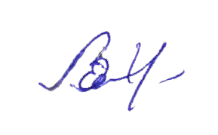 Е. В. Витковская№ п\пПоказателиИзмерители Весовой коэффициент показателяВ баллах самооценкаОценка в баллах комиссии1Результативность образовательной деятельности, освоение обучающимися ФГОС (ГОС)1.1.Соответствие предоставляемого образовательным учреждением образования способностям и предпочтениям обучающихсяОрганизация предпрофильной подготовки в 7-9 классах1.1.Соответствие предоставляемого образовательным учреждением образования способностям и предпочтениям обучающихсяНаличие11.1.Соответствие предоставляемого образовательным учреждением образования способностям и предпочтениям обучающихсяРеализация не менее 4 предпрофильных курсов 31.1.Соответствие предоставляемого образовательным учреждением образования способностям и предпочтениям обучающихсяНаличие классов, где обучающиеся изучают два иностранных языка21.2.Качество основного общего образования(по    итогам предыдущего учебного года)Наличие выпускников ступени основного общего образования, получивших аттестаты особого образца (с отличием)31.2.Качество основного общего образования(по    итогам предыдущего учебного года)Доля этой категории от их общего числа выше средней по району 2Успеваемость выпускников уровня основного общего образования по результатам ОГЭ по русскому языку:- Средний балл выше муниципального1Успеваемость выпускников уровня основного общего образования по результатам ОГЭ по математике:- Средний балл выше муниципального11.3.Качество среднего общего образования (по    итогам предыдущего учебного года)Количество выпускников уровня среднего общего образования, награжденных медалями "За особые успехи в обучении"1.3.Качество среднего общего образования (по    итогам предыдущего учебного года)За каждого выпускника21.3.Качество среднего общего образования (по    итогам предыдущего учебного года)Успеваемость выпускников уровня среднего общего образования по результатам ЕГЭ по русскому языку1.3.Качество среднего общего образования (по    итогам предыдущего учебного года)- Средний балл выше муниципального11.3.Качество среднего общего образования (по    итогам предыдущего учебного года)-Средний балл выше областного11.3.Качество среднего общего образования (по    итогам предыдущего учебного года)Успеваемость выпускников уровня среднего общего образования по результатам ЕГЭ по математике1.3.Качество среднего общего образования (по    итогам предыдущего учебного года)-Средний балл выше муниципального11.3.Качество среднего общего образования (по    итогам предыдущего учебного года)-Средний балл выше областного11.3.Качество среднего общего образования (по    итогам предыдущего учебного года)Наличие обучающихся, набравших по итогам ЕГЭ от 80 до 99 баллов 2Наличие обучающихся, набравших по итогам ЕГЭ 100 баллов31.4Количество выпускников не получивших аттестат (по    итогам предыдущего учебного года)За каждого выпускника минус 11.5Успеваемость обучающихся (за отчетный период)Результаты качества обучения (КЗ)1.5Успеваемость обучающихся (за отчетный период)Равен или выше с предыдущим периодом по школе 0,51.5Успеваемость обучающихся (за отчетный период)Показатель выше регионального 11.5Успеваемость обучающихся (за отчетный период)Показатель выше муниципального 11.5Успеваемость обучающихся (за отчетный период)  Результаты степени обученности (СОУ)1.5Успеваемость обучающихся (за отчетный период)Равен или выше с предыдущим периодом по школе 0,51.5Успеваемость обучающихся (за отчетный период)Показатель выше регионального 11.5Успеваемость обучающихся (за отчетный период)Показатель выше муниципального 11.5Успеваемость обучающихся (за отчетный период)Результаты абсолютной успеваемости (АУ)1.5Успеваемость обучающихся (за отчетный период)Равен или выше с предыдущим периодом по школе 0,51.5Успеваемость обучающихся (за отчетный период)Показатель выше регионального 11.5Успеваемость обучающихся (за отчетный период)Показатель выше муниципального 1Доля отличниковРавен или выше с предыдущим периодом по школе 0,5Показатель выше регионального 1Показатель выше муниципального 11.6. Участие обучающихся в предметных олимпиадах, семинарах, конкурсах, форумах, конференциях и др. общественно значимых  мероприятияхНаличие победителей и призёров1.6. Участие обучающихся в предметных олимпиадах, семинарах, конкурсах, форумах, конференциях и др. общественно значимых  мероприятияхНа федеральном уровне51.6. Участие обучающихся в предметных олимпиадах, семинарах, конкурсах, форумах, конференциях и др. общественно значимых  мероприятияхНа региональном уровне41.6. Участие обучающихся в предметных олимпиадах, семинарах, конкурсах, форумах, конференциях и др. общественно значимых  мероприятияхНа муниципальном уровне 11.6. Участие обучающихся в предметных олимпиадах, семинарах, конкурсах, форумах, конференциях и др. общественно значимых  мероприятияхУчастие в мероприятиях регионального уровня21.6. Участие обучающихся в предметных олимпиадах, семинарах, конкурсах, форумах, конференциях и др. общественно значимых  мероприятияхУчастие во всероссийских мероприятиях (не менее 2)3Итого по 1 разделу482Работа с кадрами муниципальной общеобразовательной организацииУкомплектованность учреждения педагогами2Работа с кадрами муниципальной общеобразовательной организации100% укомплектованность педагогами12Работа с кадрами муниципальной общеобразовательной организацииЗа каждую вакансиюминус 2 балла2Работа с кадрами муниципальной общеобразовательной организацииКурсы повышения квалификации2Работа с кадрами муниципальной общеобразовательной организацииВыполнение плана курсовой подготовки учителей на 100 %12Работа с кадрами муниципальной общеобразовательной организацииЗа каждого не прошедшего за 3 последних годаМинус 1Итого по 2 разделу23. Эффективность управленческой деятельности3.1 Обеспечение государственно-общественного характера управления в учрежденииЭффективность функционирования  органа государственно-общественного управления:- создана и функционирует одна из форм государственно-общественного управления образовательным учреждением (она зарегистрирована, имеет счет, разработано и утверждено положение)33.1 Обеспечение государственно-общественного характера управления в учрежденииналичие органов самоуправления13.2. Уровень развития социального партнерстваРазработана программа взаимодействия или составлен план совместных действий, наличие  договоров о сотрудничество, доп.соглашений с социальными партнерами:3.2. Уровень развития социального партнерстваС одним-двумя 13.2. Уровень развития социального партнерстваС тремя-пятью23.2. Уровень развития социального партнерстваС шестью и выше 33.3.Участие в инновационной деятельности, ведение экспериментальной работы Участие учреждения в программе РИП43.4.Достижения образовательного учреждения Наличие научно-методических публикаций преподавателямиза каждую публикацию – 3 балла (максимальное количество – 20 баллов)3.4.Достижения образовательного учрежденияОрганизация – опорная школа (базовая) 33.4.Достижения образовательного учрежденияУчастие педагогов ОУ  в конкурсах, конференциях, форумах, соревнованиях и других общественно значимых мероприятиях( при наличии сертификата, диплома участника)23.4.Достижения образовательного учрежденияНаличие достижений (награды, гранты) у педагогического коллектива (индивидуальные и/ или групповые):3.4.Достижения образовательного учреждения- муниципального уровня13.4.Достижения образовательного учреждения- регионального уровня23.4.Достижения образовательного учреждения- федерального уровня33.4.Достижения образовательного учрежденияНаличие материалов в СМИ о деятельности учреждения3.4.Достижения образовательного учрежденияНа муниципальном уровне 13.4.Достижения образовательного учрежденияНа региональном уровне 23.4.Достижения образовательного учрежденияОрганизация и проведение на базе муниципальной общеобразовательной организации открытых семинаров, совещаний, конференций, методических объединений и т.п.3.4.Достижения образовательного учрежденияНа муниципальном уровне 13.4.Достижения образовательного учрежденияНа региональном уровне 23.5.Наличие и продуктивность реализации программы развития муниципальной общеобразовательной организацииНаличие программы развития 13.5.Наличие и продуктивность реализации программы развития муниципальной общеобразовательной организацииЭффективность реализации программы развития 23.6.Организация ППЭ на базе ОО (по итогам года)53.7.Создание и обеспечение благоприятного морально-психологического климата в коллективе- отсутствие конфликтных ситуаций между участниками образовательного процесса, отсутствие обоснованных жалоб и обращений родителей и педагогических работников на деятельность руководства школы23.7.Создание и обеспечение благоприятного морально-психологического климата в коллективе- отсутствие обоснованных жалоб со стороны родителей (законных представителей) на деятельность образовательного учреждения;23.7.Создание и обеспечение благоприятного морально-психологического климата в коллективеОтсутствие предписаний надзорных органов23.8.Исполнительская дисциплина-своевременное представление требуемой информации в  управление (статистические и иные отчеты, аналитическая информация и др.)23.8.Исполнительская дисциплинаотсутствие дисциплинарных взысканий у руководителя  со стороны управления образования23.8.Исполнительская дисциплинасвоевременное и качественное исполнение документов: приказов, распоряжений, актов, коллективного трудового договора2Итого по 3 разделу684.Личный вклад руководителя в развитие региональной системы образования 4.1.Личное участие руководителя в профессиональных конкурсах, грантах, проектах, научно-практических конференциях, научной деятельности На муниципальном уровне 14.1.Личное участие руководителя в профессиональных конкурсах, грантах, проектах, научно-практических конференциях, научной деятельности На региональном  уровне 24.1.Личное участие руководителя в профессиональных конкурсах, грантах, проектах, научно-практических конференциях, научной деятельности На федеральном уровне 34.1.Личное участие руководителя в профессиональных конкурсах, грантах, проектах, научно-практических конференциях, научной деятельности  Наличие научно-методические публикаций руководителяза каждую публикацию – 3 балла4.2.Участие руководителя в семинарах, конференциях, форумах, педагогических чтениях Зафиксированные результаты участия (выступления, организация выставок и др.):4.2.Участие руководителя в семинарах, конференциях, форумах, педагогических чтениях - федерального уровня44.2.Участие руководителя в семинарах, конференциях, форумах, педагогических чтениях - регионального уровня2Итого по 4 разделу155Удовлетворенность населения качеством образовательной деятельности ОО5.1.Данные голосования, проводимого  среди обучающихся, родителей, педагогов по независимой оценке качества образования Менее 50% удовлетворенных 05.1.Данные голосования, проводимого  среди обучающихся, родителей, педагогов по независимой оценке качества образования От 50% до 80% 15.1.Данные голосования, проводимого  среди обучающихся, родителей, педагогов по независимой оценке качества образования Выше 80% 25.2. Ведение АИС «Сетевой город. Общеобразовательные организации»% обучающихся, у которых введен хотя бы один родитель:5.2. Ведение АИС «Сетевой город. Общеобразовательные организации»менее 50% - 0 баллов05.2. Ведение АИС «Сетевой город. Общеобразовательные организации»50-80% - 1 балл15.2. Ведение АИС «Сетевой город. Общеобразовательные организации»80-100% - 2 балла25.2. Ведение АИС «Сетевой город. Общеобразовательные организации»% выставленных итоговых оценок:5.2. Ведение АИС «Сетевой город. Общеобразовательные организации»менее 50% - 0 баллов05.2. Ведение АИС «Сетевой город. Общеобразовательные организации»50-80% - 1 балл15.2. Ведение АИС «Сетевой город. Общеобразовательные организации»80-100% - 2 балла25.2. Ведение АИС «Сетевой город. Общеобразовательные организации»% заполнения тем уроков: 5.2. Ведение АИС «Сетевой город. Общеобразовательные организации»менее 50% - 0 баллов05.2. Ведение АИС «Сетевой город. Общеобразовательные организации»50-80% - 1 балл15.2. Ведение АИС «Сетевой город. Общеобразовательные организации»80-100% - 2 балла25.2. Ведение АИС «Сетевой город. Общеобразовательные организации»% заполнения домашнего задания:5.2. Ведение АИС «Сетевой город. Общеобразовательные организации»менее 50% - 0 баллов05.2. Ведение АИС «Сетевой город. Общеобразовательные организации»50-80% - 1 балл15.2. Ведение АИС «Сетевой город. Общеобразовательные организации»80-100% - 2 балла2Итого по 5 разделу106Социальный критерий6.1.Система профилактики безнадзорности и правонарушений несовершеннолетних среди обучающихся Отсутствие негативных проявлений, фактов правонарушений ( учет в КПДН, ПДН)26.1.Система профилактики безнадзорности и правонарушений несовершеннолетних среди обучающихся Наличие отрицательной динамики негативных проявлений среди обучающихся 16.2.Охват учащихся системой дополнительного образованияНаличие программы взаимодействия или плана совместной работы с учреждениями дополнительного образования детей:26.2.Охват учащихся системой дополнительного образованияположительная динамика охвата детей дополнительным образованием 16.2.Охват учащихся системой дополнительного образованиязанятость детей «группы риска» во внеурочное время16.3.Организация каникулярного отдыха и оздоровления обучающихсяорганизация занятости учащихся различными формами деятельности в период школьных каникул16.3.Организация каникулярного отдыха и оздоровления обучающихсяорганизация работы с детьми- сиротами1Итого по 6 разделу87Наличие условий, направленных на здоровьесбережение и безопасность участников образовательного процесса7.1.Обеспечение безопасности участников образовательного процессаОтсутствие  зарегистрированных случаев травматизма среди обучающихся и работников во время образовательного процесса за прошедший период 27.1.Обеспечение безопасности участников образовательного процессаСоблюдение в образовательном учреждении пропускного режима для обучающихся и посетителей17.1.Обеспечение безопасности участников образовательного процессаФункционирование пожарной сигнализации и " тревожной кнопки"17.2.Создание условий для сохранения здоровья обучающихсяНаличие целевой программы здоровьесбережения или раздела в программе развития образовательного учреждения 17.2.Создание условий для сохранения здоровья обучающихся Наличие кабинета здоровья 17.2.Создание условий для сохранения здоровья обучающихсяОхват обучающихся секциями, кружками спортивно-оздоровительного направления: 7.2.Создание условий для сохранения здоровья обучающихся90-100% 37.2.Создание условий для сохранения здоровья обучающихся89-70% 27.2.Создание условий для сохранения здоровья обучающихся69-50% 17.2.Создание условий для сохранения здоровья обучающихсяниже 50% 07.3.Проведение практических мероприятий, формирующих способность обучающихся и педагогов к действиям в экстремальных ситуацияхОтсутствие замечаний со стороны ГО и ЧС, органов ГПН
17.4.Организация горячего питанияОхват горячим питанием7.4.Организация горячего питаниядо 40 % 0,57.4.Организация горячего питания40-60% 17.4.Организация горячего питания60-70% 1,57.4.Организация горячего питаниясвыше 70% 2Итого по 7 разделу128Содержание объектов муниципальной общеобразовательной организации -8.1.Подготовка  ОО к новому учебному годуСдача ОО комиссии в срок28.2.Качество содержания территории в течение года Наличие и качество содержания:а) освещение- территории по периметру 2-территории с 2,3 сторон1фасада 0,5б) клумбы: - наличие1- наличие ухоженных клумб 2в) малые архитектурные формы:- наличие 1г) уборка территории (уборка мусора, снега, обкашивание)- системная2- эпизодическая1Итого по 8 разделу99Эффективность финансово-экономической и имущественной деятельности 9.1Выполнение мероприятий по энергосбережениюНаличие энергетической декларации 19.1Выполнение мероприятий по энергосбережениюНаличие плана энергосбережения 19.1Выполнение мероприятий по энергосбережениюНаличие приборов учета всех видов энергии и воды 19.1Выполнение мероприятий по энергосбережениюПоложительная динамика расходования объемов потребления всех видов энергии 29.2.Отсутствие замечаний по нецелевому использованию бюджетных и внебюджетных  средств (итоги проверок, ревизий финансово-хозяйственной деятельности)1Итого по 9 разделу6ВСЕГО178___________________________/____________________________/  _____________________________/__________________________/  _____________________________/____________________________/  ____________________________/___________________________/  ______________________/_____________________________________/  ____________________________/____________________________/  № п\пПоказателиИзмерители Весовой коэффициент показателяВ баллах самооценкаОценка в баллах комиссии1Результативность образовательной деятельности, освоение обучающимися ФГОС (ГОС)1.1.Соответствие предоставляемого образовательным учреждением образования способностям и предпочтениям обучающихсяОрганизация предпрофильной подготовки в 7-9 классах1.1.Соответствие предоставляемого образовательным учреждением образования способностям и предпочтениям обучающихсяНаличие11.1.Соответствие предоставляемого образовательным учреждением образования способностям и предпочтениям обучающихсяРеализация не менее 4 предпрофильных курсов 31.1.Соответствие предоставляемого образовательным учреждением образования способностям и предпочтениям обучающихсяНаличие классов, где обучающиеся изучают два иностранных языка21.2.Качество основного общего образования(по    итогам предыдущего учебного года)Наличие выпускников ступени основного общего образования, получивших аттестаты                        особого образца (с отличием)31.2.Качество основного общего образования(по    итогам предыдущего учебного года)Доля этой категории от их общего числа выше средней по району 2Успеваемость выпускников уровня основного общего образования по результатам ОГЭ по русскому языку:- Средний балл выше муниципального1Успеваемость выпускников уровня основного общего образования по результатам ОГЭ по математике:- Средний балл выше муниципального11.3.Качество среднего общего образования (по    итогам предыдущего учебного года)Количество выпускников уровня среднего общего образования, награжденных медалями "За особые успехи в обучении"1.3.Качество среднего общего образования (по    итогам предыдущего учебного года)За каждого выпускника21.3.Качество среднего общего образования (по    итогам предыдущего учебного года)Успеваемость выпускников уровня среднего общего образования по результатам ЕГЭ по русскому языку1.3.Качество среднего общего образования (по    итогам предыдущего учебного года)- Средний балл выше муниципального11.3.Качество среднего общего образования (по    итогам предыдущего учебного года)-Средний балл выше областного11.3.Качество среднего общего образования (по    итогам предыдущего учебного года)Успеваемость выпускников уровня среднего общего образования по результатам ЕГЭ по математике1.3.Качество среднего общего образования (по    итогам предыдущего учебного года)-Средний балл выше муниципального11.3.Качество среднего общего образования (по    итогам предыдущего учебного года)-Средний балл выше областного11.3.Качество среднего общего образования (по    итогам предыдущего учебного года)Наличие обучающихся, набравших по итогам ЕГЭ от 80 до 99 баллов 2Наличие обучающихся, набравших по итогам ЕГЭ 100 баллов31.4Количество выпускников не получивших аттестат (по    итогам предыдущего учебного года)За каждого выпускника минус 11.5Успеваемость обучающихся (за отчетный период)Результаты качества обучения (КЗ)1.5Успеваемость обучающихся (за отчетный период)Равен или выше с предыдущим периодом по школе 0,51.5Успеваемость обучающихся (за отчетный период)Показатель выше регионального 11.5Успеваемость обучающихся (за отчетный период)Показатель выше муниципального 11.5Успеваемость обучающихся (за отчетный период)  Результаты степени обученности (СОУ)1.5Успеваемость обучающихся (за отчетный период)Равен или выше с предыдущим периодом по школе 0,51.5Успеваемость обучающихся (за отчетный период)Показатель выше регионального 11.5Успеваемость обучающихся (за отчетный период)Показатель выше муниципального 11.5Успеваемость обучающихся (за отчетный период)Результаты абсолютной успеваемости (АУ)1.5Успеваемость обучающихся (за отчетный период)Равен или выше с предыдущим периодом по школе 0,51.5Успеваемость обучающихся (за отчетный период)Показатель выше регионального 11.5Успеваемость обучающихся (за отчетный период)Показатель выше муниципального 1Доля отличниковРавен или выше с предыдущим периодом по школе 0,5Показатель выше регионального 1Показатель выше муниципального 11.6. Участие обучающихся в предметных олимпиадах, семинарах, конкурсах, форумах, конференциях и др. общественно значимых  мероприятияхНаличие победителей и призёров1.6. Участие обучающихся в предметных олимпиадах, семинарах, конкурсах, форумах, конференциях и др. общественно значимых  мероприятияхНа федеральном уровне51.6. Участие обучающихся в предметных олимпиадах, семинарах, конкурсах, форумах, конференциях и др. общественно значимых  мероприятияхНа региональном уровне41.6. Участие обучающихся в предметных олимпиадах, семинарах, конкурсах, форумах, конференциях и др. общественно значимых  мероприятияхНа муниципальном уровне 11.6. Участие обучающихся в предметных олимпиадах, семинарах, конкурсах, форумах, конференциях и др. общественно значимых  мероприятияхУчастие в мероприятиях регионального уровня21.6. Участие обучающихся в предметных олимпиадах, семинарах, конкурсах, форумах, конференциях и др. общественно значимых  мероприятияхУчастие во всероссийских мероприятиях (не менее 2)31.7Результаты выполнения требований  федерального государственного образовательного стандарта по дошкольному образованию (в среднем по учреждению)-от 50% до 70% воспитанников показывают результаты на высоком уровне31.7Результаты выполнения требований  федерального государственного образовательного стандарта по дошкольному образованию (в среднем по учреждению)-70% воспитанников и выше показывают результаты на высоком уровне 51.8Средняя посещаемость в детоднях на одного ребенка за отчетный период На уровне прошлого периода11.8Средняя посещаемость в детоднях на одного ребенка за отчетный период положительная  динамика21.8Средняя посещаемость в детоднях на одного ребенка за отчетный период показатель выше среднего по муниципальному образованию 31.9Наличие групп кратковременного пребывания воспитанников в различных вариантах За группу 1 (но не более 3)1.10Охват воспитанников системой дополнительного образованияНаличие программы взаимодействия или плана совместной работы с учреждениями дополнительного образования детей:11.10Охват воспитанников системой дополнительного образования25% охвата воспитанников дополнительным образованием 11.11Реализация дополнительных общеобразовательных программ дошкольного образования в соответствии с лицензией1-2 направления 11.11Реализация дополнительных общеобразовательных программ дошкольного образования в соответствии с лицензией3-4 направления 21.11Реализация дополнительных общеобразовательных программ дошкольного образования в соответствии с лицензией5 направлений и более31.12Участие воспитанников в  конкурсах, соревнованиях, фестивалях и т.д.Наличие победителей и призёров1.12Участие воспитанников в  конкурсах, соревнованиях, фестивалях и т.д.На федеральном уровне51.12Участие воспитанников в  конкурсах, соревнованиях, фестивалях и т.д.На региональном уровне41.12Участие воспитанников в  конкурсах, соревнованиях, фестивалях и т.д.На муниципальном уровне 1Итого по 1 разделу742Работа с кадрами муниципальной общеобразовательной организацииУкомплектованность учреждения педагогами2Работа с кадрами муниципальной общеобразовательной организации100% укомплектованность педагогами12Работа с кадрами муниципальной общеобразовательной организацииЗа каждую вакансиюминус 2 балла2Работа с кадрами муниципальной общеобразовательной организацииКурсы повышения квалификации2Работа с кадрами муниципальной общеобразовательной организацииВыполнение плана курсовой подготовки учителей на 100 %12Работа с кадрами муниципальной общеобразовательной организацииЗа каждого не прошедшего за 3 последних годаМинус 1Итого по 2 разделу23. Эффективность управленческой деятельности3.1 Обеспечение государственно-общественного характера управления в учрежденииЭффективность функционирования  органа государственно-общественного управления:- создана и функционирует одна из форм государственно-общественного управления образовательным учреждением (она зарегистрирована, имеет счет, разработано и утверждено положение)33.1 Обеспечение государственно-общественного характера управления в учрежденииналичие органов самоуправления13.2. Уровень развития социального партнерстваРазработана программа взаимодействия или составлен план совместных действий, наличие  договоров о сотрудничество, доп.соглашений с социальными партнерами:3.2. Уровень развития социального партнерстваС одним-двумя 13.2. Уровень развития социального партнерстваС тремя-пятью23.2. Уровень развития социального партнерстваС шестью и выше 33.3.Участие в инновационной деятельности, ведение экспериментальной работы Участие учреждения в программе РИП43.4.Достижения образовательного учреждения Наличие научно-методических публикаций преподавателямиза каждую публикацию – 3 балла (максимальное количество – 20 баллов)3.4.Достижения образовательного учрежденияОрганизация – опорная школа (базовая) 33.4.Достижения образовательного учрежденияУчастие педагогов ОУ  в конкурсах, конференциях, форумах, соревнованиях и других общественно значимых мероприятиях( при наличии сертификата, диплома участника)23.4.Достижения образовательного учрежденияНаличие достижений (награды, гранты) у педагогического коллектива (индивидуальные и/ или групповые):3.4.Достижения образовательного учреждения- муниципального уровня13.4.Достижения образовательного учреждения- регионального уровня23.4.Достижения образовательного учреждения- федерального уровня33.4.Достижения образовательного учрежденияНаличие материалов в СМИ о деятельности учреждения3.4.Достижения образовательного учрежденияНа муниципальном уровне 13.4.Достижения образовательного учрежденияНа региональном уровне 23.4.Достижения образовательного учрежденияОрганизация и проведение на базе муниципальной общеобразовательной организации открытых семинаров, совещаний, конференций, методических объединений и т.п.3.4.Достижения образовательного учрежденияНа муниципальном уровне 13.4.Достижения образовательного учрежденияНа региональном уровне 23.5.Наличие и продуктивность реализации программы развития муниципальной общеобразовательной организацииНаличие программы развития 13.5.Наличие и продуктивность реализации программы развития муниципальной общеобразовательной организацииЭффективность реализации программы развития 23.6.Организация ППЭ на базе ОО (по итогам года)53.7.Создание и обеспечение благоприятного морально-психологического климата в коллективе- отсутствие конфликтных ситуаций между участниками образовательного процесса, отсутствие обоснованных жалоб и обращений родителей и педагогических работников на деятельность руководства школы23.7.Создание и обеспечение благоприятного морально-психологического климата в коллективе- отсутствие обоснованных жалоб со стороны родителей (законных представителей) на деятельность образовательного учреждения;23.7.Создание и обеспечение благоприятного морально-психологического климата в коллективеОтсутствие предписаний надзорных органов23.8.Исполнительская дисциплина-своевременное представление требуемой информации в  управление образования  (статистические и иные отчеты, аналитическая информация и др.)23.8.Исполнительская дисциплинаотсутствие дисциплинарных взысканий у руководителя  со стороны управления образования23.8.Исполнительская дисциплинасвоевременное и качественное исполнение документов: приказов, распоряжений, актов, коллективного трудового договора2Итого по 3 разделу684.Личный вклад руководителя в развитие региональной системы образования 4.1.Личное участие руководителя в профессиональных конкурсах, грантах, проектах, научно-практических конференциях, научной деятельности На муниципальном уровне 14.1.Личное участие руководителя в профессиональных конкурсах, грантах, проектах, научно-практических конференциях, научной деятельности На региональном  уровне 24.1.Личное участие руководителя в профессиональных конкурсах, грантах, проектах, научно-практических конференциях, научной деятельности На федеральном уровне 34.1.Личное участие руководителя в профессиональных конкурсах, грантах, проектах, научно-практических конференциях, научной деятельности  Наличие научно-методических публикаций руководителяза каждую публикацию – 3 балла4.2.Участие руководителя в семинарах, конференциях, форумах, педагогических чтениях Зафиксированные результаты участия (выступления, организация выставок и др.):4.2.Участие руководителя в семинарах, конференциях, форумах, педагогических чтениях - федерального уровня44.2.Участие руководителя в семинарах, конференциях, форумах, педагогических чтениях - регионального уровня2Итого по 4разделу155Удовлетворенность населения качеством образовательной деятельности ОО5.1.Данные голосования, проводимого  среди обучающихся, родителей, педагогов по независимой оценке качества образования Менее 50% удовлетворенных 05.1.Данные голосования, проводимого  среди обучающихся, родителей, педагогов по независимой оценке качества образования От 50% до 80% 15.1.Данные голосования, проводимого  среди обучающихся, родителей, педагогов по независимой оценке качества образования Выше 80% 25.2. Ведение АИС «Сетевой город. Общеобразовательные организации»% обучающихся (воспитанников), у которых введен хотя бы один родитель:5.2. Ведение АИС «Сетевой город. Общеобразовательные организации»менее 50% 05.2. Ведение АИС «Сетевой город. Общеобразовательные организации»50-80%15.2. Ведение АИС «Сетевой город. Общеобразовательные организации»80-100% 25.2. Ведение АИС «Сетевой город. Общеобразовательные организации»% выставленных итоговых оценок:5.2. Ведение АИС «Сетевой город. Общеобразовательные организации»менее 50% 05.2. Ведение АИС «Сетевой город. Общеобразовательные организации»50-80% 15.2. Ведение АИС «Сетевой город. Общеобразовательные организации»80-100% 25.2. Ведение АИС «Сетевой город. Общеобразовательные организации»% заполнения тем уроков: 5.2. Ведение АИС «Сетевой город. Общеобразовательные организации»менее 50% 05.2. Ведение АИС «Сетевой город. Общеобразовательные организации»50-80% 15.2. Ведение АИС «Сетевой город. Общеобразовательные организации»80-100% 25.2. Ведение АИС «Сетевой город. Общеобразовательные организации»% заполнения домашнего задания:5.2. Ведение АИС «Сетевой город. Общеобразовательные организации»менее 50% 05.2. Ведение АИС «Сетевой город. Общеобразовательные организации»50-80% 15.2. Ведение АИС «Сетевой город. Общеобразовательные организации»80-100% 2Итого по 5 разделу106Социальный критерий6.1.Система профилактики безнадзорности и правонарушений несовершеннолетних среди обучающихся Отсутствие негативных проявлений, фактов правонарушений ( учет в КПДН, ПДН)26.1.Система профилактики безнадзорности и правонарушений несовершеннолетних среди обучающихся Наличие отрицательной динамики негативных проявлений среди обучающихся 16.2.Охват учащихся системой дополнительного образованияНаличие программы взаимодействия или плана совместной работы с учреждениями дополнительного образования детей:26.2.Охват учащихся системой дополнительного образованияположительная динамика охвата детей дополнительным образованием 16.2.Охват учащихся системой дополнительного образованиязанятость детей «группы риска» во внеурочное время16.3.Организация каникулярного отдыха и оздоровления обучающихсяорганизация занятости учащихся различными формами деятельности в период школьных каникул16.3.Организация каникулярного отдыха и оздоровления обучающихсяорганизация работы с детьми- сиротами16.4Реализация мероприятий по профилактике семейного неблагополучияНаличие программы «Клуба молодых семей»16.4Реализация мероприятий по профилактике семейного неблагополучияПроведение заседаний Клуба молодых семей16.4Реализация мероприятий по профилактике семейного неблагополучияежеквартально16.4Реализация мероприятий по профилактике семейного неблагополучияежемесячно3Итого по 6 разделу127Наличие условий, направленных на здоровьесбережение и безопасность участников образовательного процесса7.1.Обеспечение безопасности участников образовательного процессаОтсутствие  зарегистрированных случаев травматизма среди обучающихся и работников во время образовательного процесса за прошедший период 27.1.Обеспечение безопасности участников образовательного процессаСоблюдение в образовательном учреждении пропускного режима для обучающихся и посетителей17.1.Обеспечение безопасности участников образовательного процессаФункционирование пожарной сигнализации и " тревожной кнопки"17.1.Обеспечение безопасности участников образовательного процессаНаличие огороженной территории для прогулок 17.2.Создание условий для сохранения здоровья обучающихся (воспитанников)Наличие целевой программы здоровьесбережения или раздела в программе развития образовательного учреждения 17.2.Создание условий для сохранения здоровья обучающихся (воспитанников) Наличие кабинета здоровья 17.2.Создание условий для сохранения здоровья обучающихся (воспитанников)Охват обучающихся секциями, кружками спортивно-оздоровительного направления: 7.2.Создание условий для сохранения здоровья обучающихся (воспитанников)90-100% 37.2.Создание условий для сохранения здоровья обучающихся (воспитанников)89-70% 27.2.Создание условий для сохранения здоровья обучающихся (воспитанников)69-50% 17.2.Создание условий для сохранения здоровья обучающихся (воспитанников)ниже 50% 07.2.Создание условий для сохранения здоровья обучающихся (воспитанников)Среднее значение  заболеваемости в детоднях на одного ребенка за отчетный период (в % по сравнению с предыдущем периодом)7.2.Создание условий для сохранения здоровья обучающихся (воспитанников)снижение 27.2.Создание условий для сохранения здоровья обучающихся (воспитанников)уровень заболеваемости воспитанников ниже среднего по муниципальному образованию 37.2.Создание условий для сохранения здоровья обучающихся (воспитанников)Отсутствие замечаний по итогам прошедшего периода со стороны органов Роспотребнадзора и учредителя  к организации и качеству питания, в том числе к соблюдению норм физиологического питания 37.3Проведение практических мероприятий, формирующих способность обучающихся и педагогов к действиям в экстремальных ситуацияхОтсутствие замечаний со стороны ГО и ЧС, органов ГПН
17.4.Организация горячего питанияОхват горячим питанием7.4.Организация горячего питаниядо 40 % 0,57.4.Организация горячего питания40-60% 17.4.Организация горячего питания60-70% 1,57.4.Организация горячего питаниясвыше 70% 2Итого по 7разделу218Содержание объектов муниципальной общеобразовательной организации -8.1.Подготовка  ОО к новому учебному годуСдача ОО комиссии в срок28.2.Качество содержания территории в течение года Наличие и качество содержания:а) освещение- территории по периметру 2-территории с 2,3 сторон1фасада 0,5б) клумбы: - наличие1- наличие ухоженных клумб 2в) малые архитектурные формы:- наличие 1г) уборка территории (уборка мусора, снега, обкашивание)- системная2- эпизодическая1Итого по 8 разделу99Эффективность финансово-экономической и имущественной деятельности 9.1Выполнение мероприятий по энергосбережениюНаличие энергетической декларации 19.1Выполнение мероприятий по энергосбережениюНаличие плана энергосбережения 19.1Выполнение мероприятий по энергосбережениюНаличие приборов учета всех видов энергии и воды 19.1Выполнение мероприятий по энергосбережениюПоложительная динамика расходования объемов потребления всех видов энергии 29.2.Отсутствие замечаний по нецелевому использованию бюджетных и внебюджетных  средств (итоги проверок, ревизий финансово-хозяйственной деятельности)1Итого по 9 разделу6ВСЕГО217___________________________/____________________________/  _____________________________/__________________________/  _____________________________/____________________________/  ____________________________/___________________________/  ______________________/_____________________________________/  ____________________________/____________________________/  № п\пПоказателиКритерии Весовой коэффициент показателяВ баллах самооценкаОценка в баллах комиссии1Результативность образовательной деятельности1.1.Результаты выполнения требований  федерального государственного образовательного стандарта по дошкольному образованию (в среднем по учреждению)-от 50% до 70% воспитанников показывают результаты на высоком уровне31.1.Результаты выполнения требований  федерального государственного образовательного стандарта по дошкольному образованию (в среднем по учреждению)-70% воспитанников и выше показывают результаты на высоком уровне 51.2.Средняя посещаемость в детоднях на одного ребенка за отчетный период На уровне прошлого периода11.2.Средняя посещаемость в детоднях на одного ребенка за отчетный период положительная  динамика21.2.Средняя посещаемость в детоднях на одного ребенка за отчетный период показатель выше среднего по муниципальному образованию 31.3.Наличие групп кратковременного пребывания воспитанников в различных вариантах За группу 1 (но не более 3)1.4.Охват воспитанников системой дополнительного образованияНаличие программы взаимодействия или плана совместной работы с учреждениями дополнительного образования детей:11.4.Охват воспитанников системой дополнительного образования25% охвата воспитанников дополнительным образованием 11.5.Реализация дополнительных общеобразовательных программ дошкольного образования в соответствии с лицензией.1-2 направления 11.5.Реализация дополнительных общеобразовательных программ дошкольного образования в соответствии с лицензией.3-4 направления 21.5.Реализация дополнительных общеобразовательных программ дошкольного образования в соответствии с лицензией.5 направлений и более 31.6. Участие воспитанников в  конкурсах, соревнованиях, фестивалях и т.д.Наличие победителей и призёров1.6. Участие воспитанников в  конкурсах, соревнованиях, фестивалях и т.д.На федеральном уровне51.6. Участие воспитанников в  конкурсах, соревнованиях, фестивалях и т.д.На региональном уровне41.6. Участие воспитанников в  конкурсах, соревнованиях, фестивалях и т.д.На муниципальном уровне 1Итого по 1 разделу262Работа с кадрами муниципальной общеобразовательной организацииУкомплектованность учреждения педагогогическими работниками, их соответствие квалификационным требованиям2Работа с кадрами муниципальной общеобразовательной организации100% укомплектованность педагогами12Работа с кадрами муниципальной общеобразовательной организацииЗа каждую вакансиюминус 2 балла2Работа с кадрами муниципальной общеобразовательной организацииДоля педагогов, прошедших повышение квалификации в области ИКТ 70% и более12Работа с кадрами муниципальной общеобразовательной организацииКурсы повышения квалификации2Работа с кадрами муниципальной общеобразовательной организацииВыполнение плана курсовой подготовки педагогических работников на 100 %12Работа с кадрами муниципальной общеобразовательной организацииЗа каждого не прошедшего за 3 последних годаМинус 1Итого по 2 разделу33. Эффективность управленческой деятельности3.1 Обеспечение государственно-общественного характера управления в учрежденииЭффективность функционирования  органа государственно-общественного управления:- создана и функционирует одна из форм государственно-общественного управления образовательным учреждением (она зарегистрирована, имеет счет, разработано и утверждено положение)33.1 Обеспечение государственно-общественного характера управления в учрежденииналичие органов самоуправления13.2. Уровень развития социального партнерстваРазработана программа взаимодействия или составлен план совместных действий, наличие  договоров о сотрудничество, доп.соглашений с социальными партнерами:3.2. Уровень развития социального партнерстваС одним-двумя 13.2. Уровень развития социального партнерстваС тремя-пятью23.2. Уровень развития социального партнерстваС шестью и выше 33.3.Участие в инновационной деятельности, ведение экспериментальной работы Участие учреждения в программе РИП43.4.Достижения образовательного учреждения Наличие научно-методических публикаций преподавателямиза каждую публикацию – 3 балла (максимальное количество – 20 баллов)3.4.Достижения образовательного учрежденияУчастие педагогов ОУ  в конкурсах, конференциях, форумах, соревнованиях и других общественно значимых мероприятиях( при наличии сертификата, диплома участника)23.4.Достижения образовательного учрежденияНаличие достижений (награды, гранты) у педагогического коллектива (индивидуальные и/ или групповые): - муниципального уровня- регионального уровня- федерального уровня1233.4.Достижения образовательного учрежденияРаспространение педагогического опыта учреждения в профессиональном сообществе через проведение семинаров, конференций, организованных самим образовательным учреждением.3.4.Достижения образовательного учрежденияНа муниципальном уровне 13.4.Достижения образовательного учрежденияНа региональном уровне 23.4.Достижения образовательного учрежденияНаличие материалов в СМИ о деятельности учрежденияНа муниципальном уровне 1На региональном уровне 23.5.Наличие и продуктивность реализации программы развития муниципальной образовательной организацииНаличие программы развития 13.5.Наличие и продуктивность реализации программы развития муниципальной образовательной организацииЭффективность реализации программы развития 23.6.Создание и обеспечение благоприятного морально-психологического климата в коллективе- отсутствие конфликтных ситуаций между участниками образовательного процесса, отсутствие обоснованных жалоб и обращений родителей и педагогических работников на деятельность руководства учреждения23.6.Создание и обеспечение благоприятного морально-психологического климата в коллективе- отсутствие обоснованных жалоб со стороны родителей (законных представителей) на деятельность образовательного учреждения23.6.Создание и обеспечение благоприятного морально-психологического климата в коллективе-отсутствие предписаний надзорных органов23.7.Исполнительская дисциплина-своевременное представление требуемой информации в  управление образования (статистические и иные отчеты, аналитическая информация и др.)23.7.Исполнительская дисциплина-отсутствие дисциплинарных взысканий у руководителя  со стороны управления образования23.7.Исполнительская дисциплина-своевременное и качественное исполнение документов: приказов, распоряжений, актов, коллективного трудового договора2Итого по 3 разделу604.Личный вклад руководителя в развитие региональной системы образования 4.1.Личное участие руководителя в профессиональных конкурсах, грантах, проектах, научно-практических конференциях, научной деятельности Участие в конкурсах, грантах, проектах, научно-практических конференциях4.1.Личное участие руководителя в профессиональных конкурсах, грантах, проектах, научно-практических конференциях, научной деятельности На муниципальном уровне 14.1.Личное участие руководителя в профессиональных конкурсах, грантах, проектах, научно-практических конференциях, научной деятельности На региональном  уровне 24.1.Личное участие руководителя в профессиональных конкурсах, грантах, проектах, научно-практических конференциях, научной деятельности На федеральном уровне 34.1.Личное участие руководителя в профессиональных конкурсах, грантах, проектах, научно-практических конференциях, научной деятельности  Наличие научно-методические публикаций руководителяза каждую публикацию – 3 балла4.2.Участие руководителя в семинарах, конференциях, форумах, педагогических чтениях Зафиксированные результаты участия (выступления, организация выставок и др.):4.2.Участие руководителя в семинарах, конференциях, форумах, педагогических чтениях - федерального уровня44.2.Участие руководителя в семинарах, конференциях, форумах, педагогических чтениях - регионального уровня2Итого по 4разделу155Удовлетворенность населения качеством образовательной деятельности ОО5.1.Данные голосования, проводимого  среди родителей, педагогов по независимой оценке качества образования Менее 50% удовлетворенных 05.1.Данные голосования, проводимого  среди родителей, педагогов по независимой оценке качества образования От 50% до 80% 15.1.Данные голосования, проводимого  среди родителей, педагогов по независимой оценке качества образования Выше 80% 25.2. Ведение АИС «Сетевой город. Образование: Дошкольное образование детей»% введения персональных данных родителей, воспитанников, сотрудников:5.2. Ведение АИС «Сетевой город. Образование: Дошкольное образование детей»менее 50% 05.2. Ведение АИС «Сетевой город. Образование: Дошкольное образование детей»50-80%15.2. Ведение АИС «Сетевой город. Образование: Дошкольное образование детей»80-100%2Итого по 5 разделу..... 46Социальный критерий6.1.Реализация мероприятий по профилактике семейных благополучийНаличие программы «Клуба молодых семей»16.1.Реализация мероприятий по профилактике семейных благополучийПроведение заседаний «Клуба молодых семей»16.1.Реализация мероприятий по профилактике семейных благополучийежеквартально 16.1.Реализация мероприятий по профилактике семейных благополучий ежемесячно 3Итого по 6 разделу57Наличие условий, направленных на здоровьесбережение и безопасность участников образовательного процесса7.1.Обеспечение безопасности  участников образовательного процессаОтсутствие  зарегистрированных случаев травматизма среди воспитанников и работников во время образовательного процесса за прошедший период 27.1.Обеспечение безопасности  участников образовательного процессаСоблюдение в образовательном учреждении пропускного режима для  посетителей17.1.Обеспечение безопасности  участников образовательного процессаФункционирование пожарной сигнализации и " тревожной кнопки"1Наличие огороженной территории для прогулок17.2.Создание условий для сохранения здоровья воспитанниковНаличие целевой программы здоровьесбережения или раздела в программе развития образовательного учреждения 17.2.Создание условий для сохранения здоровья воспитанниковОхват спортивными мероприятиями7.2.Создание условий для сохранения здоровья воспитанников- до 59%0,57.2.Создание условий для сохранения здоровья воспитанников- от 60%-80% 17.2.Создание условий для сохранения здоровья воспитанников- от 81%- 100% 27.2.Создание условий для сохранения здоровья воспитанниковСреднее значение  заболеваемости в детоднях на одного ребенка за отчетный период (в % по сравнению с предыдущем периодом)7.2.Создание условий для сохранения здоровья воспитанниковснижение 27.2.Создание условий для сохранения здоровья воспитанниковуровень заболеваемости воспитанников ниже среднего по муниципальному образованию 37.2.Создание условий для сохранения здоровья воспитанниковОтсутствие замечаний по итогам прошедшего периода со стороны органов Роспотребнадзора и учредителя  к организации и качеству питания, в том числе к соблюдению норм физиологического питания 37.3.Проведение практических мероприятий, формирующих способность обучающихся и педагогов к действиям в экстремальных ситуацияхОтсутствие замечаний со стороны ГО и ЧС, органов ГПН
1Итого по 7разделу178Содержание объектов муниципальной общеобразовательной организации -8.1.Подготовка  ДОУ к новому учебному годуСдача ОО комиссии в срок28.2.Качество содержания территории в течение года Наличие и качество содержания:а) освещение- территории по периметру 2-территории с 2,3 сторон1фасада 0,5б) клумбы: - наличие1- наличие ухоженных клумб 2в) малые архитектурные формы:- наличие 1г) уборка территории (уборка мусора, снега, обкашивание)- системная2- эпизодическая1Итого по 8 разделу99Эффективность финансово-экономической и имущественной деятельности 9.1Выполнение мероприятий по энергосбережениюНаличие энергетической декларации 19.1Выполнение мероприятий по энергосбережениюНаличие плана энергосбережения 19.1Выполнение мероприятий по энергосбережениюНаличие приборов учета всех видов энергии и воды 19.1Выполнение мероприятий по энергосбережениюПоложительная динамика расходования объемов потребления всех видов энергии 29.2.Отсутствие замечаний по нецелевому использованию бюджетных и внебюджетных  средств (итоги проверок, ревизий финансово-хозяйственной деятельности)1Итого по 9 разделу6ВСЕГО145___________________________/____________________________/  _____________________________/__________________________/  _____________________________/____________________________/  ____________________________/___________________________/  ______________________/_____________________________________/  ____________________________/____________________________/  № п\пПоказателиКритерии Весовой коэффициент показателяВ баллах самооценкаОценка в баллах комиссии1Результативность образовательной деятельности1.1.Охват детей  и подростков  в возрасте  от 5 до 18 лет дополнительными общеразвивающими программами, от общего числа детей  в возрасте от 5 до 18 лет   от 30 до 40 %11.1.Охват детей  и подростков  в возрасте  от 5 до 18 лет дополнительными общеразвивающими программами, от общего числа детей  в возрасте от 5 до 18 лет40-60%21.1.Охват детей  и подростков  в возрасте  от 5 до 18 лет дополнительными общеразвивающими программами, от общего числа детей  в возрасте от 5 до 18 лет60-75%31.2.Система отслеживания динамики  индивидуальных  образовательных результатов  воспитанников (стартовая,   промежуточная и итоговая диагностика)Наличие системы11.3.Реализация  дополнительных  общеразвивающих программза отчетный периодНаличие  дополнительных общеразвивающих программ, в том числе и на договорной основе с организациями дошкольного и общего образования, профессионального образования11.3.Реализация  дополнительных  общеразвивающих программза отчетный период  Развитие (обновление) общеразвивающих программ и  общеразвивающих программ различных направленностей1.3.Реализация  дополнительных  общеразвивающих программза отчетный период   -на уровне прошлого года 21.3.Реализация  дополнительных  общеразвивающих программза отчетный период   - расширение спектра  дополнительных  общеразвивающих программ различных направленностей31.3.Реализация  дополнительных  общеразвивающих программза отчетный период- уменьшение дополнительных  общеразвивающих программ  различных направленностей01.3.Реализация  дополнительных  общеразвивающих программза отчетный периодРеализация  дополнительных общеразвивающих программ, направленных на: 1.3.Реализация  дополнительных  общеразвивающих программза отчетный период- выявление и развитие одаренных детей 21.3.Реализация  дополнительных  общеразвивающих программза отчетный период- работу с детьми с особыми потребностями в образовании (дети-инвалиды, дети с ограниченными возможностями здоровья, дети-сироты, детимигранты, дети, находящиеся в трудной жизненной ситуации и др.) 21.3.Реализация  дополнительных  общеразвивающих программза отчетный периодНаличие социально-значимых программ и проектов дополнительного образования для граждан всех возрастов11.3.Реализация  дополнительных  общеразвивающих программза отчетный периодРеализация  дополнительных  общеразвивающих программ в целях профессиональной ориентации и допрофессиональной подготовки, реализуемых в образовательной организации 2Использование дистанционных технологий при реализации  дополнительных 	общеразвивающих программ 21.5. Достижения обучающихсяНаличие победителей и призёров в олимпиадах, конкурсах, соревнованиях 1.5. Достижения обучающихсяНа федеральном уровне51.5. Достижения обучающихсяНа региональном уровне41.5. Достижения обучающихсяНа муниципальном уровне 11.5. Достижения обучающихсяУчастие обучающихся в олимпиадах, конкурсах, соревнованиях и др. общественно значимых  мероприятиях1.5. Достижения обучающихсяНа муниципальном уровне0,51.5. Достижения обучающихсяНа региональном уровне1Достижения обучающихсяНа федеральном уровне1,5Достижения обучающихсяУвеличение доли детей в сравнении с предыдущим периодом31.6.Наличие/отсутствие отсева контингента в пределах реализации 	дополнительной 	общеразвивающей программы за отчетный периодСохранность контингента в пределах реализации  дополнительных  общеразвивающих программ образовательной организации21.7. Организация каникулярного образовательного отдыха, каникулярной практики (пленэры, гастроли, спортивные сборы, экспедиции, профильные специализированные смены и др.) обучающихся Охват детей в каникулярное время о ( в % от общего числа, зачисленных в ОО)1.7. Организация каникулярного образовательного отдыха, каникулярной практики (пленэры, гастроли, спортивные сборы, экспедиции, профильные специализированные смены и др.) обучающихся 90-100% 31.7. Организация каникулярного образовательного отдыха, каникулярной практики (пленэры, гастроли, спортивные сборы, экспедиции, профильные специализированные смены и др.) обучающихся 89-70% 21.7. Организация каникулярного образовательного отдыха, каникулярной практики (пленэры, гастроли, спортивные сборы, экспедиции, профильные специализированные смены и др.) обучающихся 69-50% 1Итого по 1 разделу382Работа с кадрами муниципальной общеобразовательной организацииУкомплектованность учреждения педагогами2Работа с кадрами муниципальной общеобразовательной организации100% укомплектованность педагогами12Работа с кадрами муниципальной общеобразовательной организацииЗа каждую вакансиюминус 2 балла2Работа с кадрами муниципальной общеобразовательной организацииКурсы повышения квалификации2Работа с кадрами муниципальной общеобразовательной организацииВыполнение плана курсовой подготовки на 100 %12Работа с кадрами муниципальной общеобразовательной организацииЗа каждого не прошедшего за 3 последних годаМинус 1Итого по 2 разделу       23. Эффективность управленческой деятельности3.1 Обеспечение государственно-общественного характера управления в учрежденииЭффективность функционирования  органа государственно-общественного управления:- создана и функционирует одна из форм государственно-общественного управления образовательным учреждением (она зарегистрирована, имеет счет, разработано и утверждено положение)33.1 Обеспечение государственно-общественного характера управления в учрежденииналичие органов самоуправления13.2. Уровень развития социального партнерства3.2. Уровень развития социального партнерстваРазработана программа взаимодействия или составлен план совместных действий, наличие  договоров о сотрудничество, доп.соглашений с социальными партнерами:3.2. Уровень развития социального партнерстваС одним-двумя 13.2. Уровень развития социального партнерстваС тремя-пятью23.2. Уровень развития социального партнерстваС шестью и выше 33.4.Достижения образовательного учреждения Наличие научно-методических публикаций преподавателямиза каждую публикацию – 3 балла (максимальное количество – 20 баллов)3.4.Достижения образовательного учрежденияУчастие педагогов ОУ  в конкурсах, конференциях, форумах, соревнованиях и других общественно значимых мероприятиях( при наличии сертификата, диплома участника)23.4.Достижения образовательного учрежденияНаличие достижений (награды, гранты) у педагогического коллектива (индивидуальные и/ или групповые):3.4.Достижения образовательного учреждения- муниципального уровня13.4.Достижения образовательного учреждения- регионального уровня23.4.Достижения образовательного учреждения- федерального уровня33.4.Достижения образовательного учрежденияНаличие материалов в СМИ о деятельности учреждения3.4.Достижения образовательного учрежденияНа муниципальном уровне 13.4.Достижения образовательного учрежденияНа региональном уровне 23.4.Достижения образовательного учрежденияОрганизация и проведение на базе муниципальной образовательной организации открытых семинаров, совещаний, конференций, методических объединений и т.п.3.4.Достижения образовательного учрежденияНа муниципальном уровне 13.4.Достижения образовательного учрежденияНа региональном уровне 2На федеральном33.5.Наличие и продуктивность реализации программы развития муниципальной образовательной организацииНаличие программы развития 13.5.Наличие и продуктивность реализации программы развития муниципальной образовательной организацииЭффективность реализации программы развития 23.7.Создание и обеспечение благоприятного морально-психологического климата в коллективе- отсутствие конфликтных ситуаций между участниками образовательного процесса, отсутствие обоснованных жалоб и обращений родителей и педагогических работников на деятельность руководства организации23.7.Создание и обеспечение благоприятного морально-психологического климата в коллективе- отсутствие обоснованных жалоб со стороны родителей (законных представителей) на деятельность образовательного учреждения23.7.Создание и обеспечение благоприятного морально-психологического климата в коллективеОтсутствие предписаний надзорных органов23.8.Исполнительская дисциплина-своевременное представление требуемой информации в  управление (статистические и иные отчеты, аналитическая информация и др.)23.8.Исполнительская дисциплинаотсутствие дисциплинарных взысканий у руководителя  со стороны управления образования23.8.Исполнительская дисциплинасвоевременное и качественное исполнение документов: приказов, распоряжений, актов, коллективного трудового договора2Итого по 3 разделу594.Личный вклад руководителя в развитие региональной системы образования 4.1.Личное участие руководителя в профессиональных конкурсах, соревнованиях, грантах, проектах, научно-практических конференциях, научной деятельности На муниципальном уровне 14.1.Личное участие руководителя в профессиональных конкурсах, соревнованиях, грантах, проектах, научно-практических конференциях, научной деятельности На региональном  уровне 24.1.Личное участие руководителя в профессиональных конкурсах, соревнованиях, грантах, проектах, научно-практических конференциях, научной деятельности На федеральном уровне 34.1.Личное участие руководителя в профессиональных конкурсах, соревнованиях, грантах, проектах, научно-практических конференциях, научной деятельности  Наличие научно-методических публикаций руководителяза каждую публикацию – 3 балла4.2.Участие руководителя в семинарах, конференциях, форумах, педагогических чтениях Зафиксированные результаты участия (выступления, организация выставок и др.):4.2.Участие руководителя в семинарах, конференциях, форумах, педагогических чтениях - федерального уровня44.2.Участие руководителя в семинарах, конференциях, форумах, педагогических чтениях - регионального уровня24.2.Участие руководителя в семинарах, конференциях, форумах, педагогических чтениях -муниципального уровня1Итого по 4разделу165Удовлетворенность  детей, законных представителей, населения, общественных организаций,   качеством оказываемых услуг дополнительного образования детей5.1.Данные голосования, проводимого  среди обучающихся, родителей, педагогов по независимой оценке качества образования Менее 50% удовлетворенных 05.1.Данные голосования, проводимого  среди обучающихся, родителей, педагогов по независимой оценке качества образования От 50% до 80% 15.1.Данные голосования, проводимого  среди обучающихся, родителей, педагогов по независимой оценке качества образования Выше 80% 25.2. Ведение АИС «Сетевой город. Образование: дополнительное образование детей»% введения персональных данных родителе, обучающихся. сотрудников5.2. Ведение АИС «Сетевой город. Образование: дополнительное образование детей»менее 50% - 0 баллов05.2. Ведение АИС «Сетевой город. Образование: дополнительное образование детей»50-80% - 1 балл15.2. Ведение АИС «Сетевой город. Образование: дополнительное образование детей»80-100% - 2 балла2Итого по 5 разделу46Наличие условий, направленных на здоровьесбережение и безопасность участников образовательного процесса6.1.Обеспечение безопасности участников образовательного процессаОтсутствие  зарегистрированных случаев травматизма среди обучающихся и работников во время образовательного процесса за прошедший период 26.1.Обеспечение безопасности участников образовательного процессаСоблюдение в образовательном учреждении пропускного режима для обучающихся и посетителей16.1.Обеспечение безопасности участников образовательного процессаФункционирование пожарной сигнализации и " тревожной кнопки"16.2Проведение практических мероприятий, формирующих способность обучающихся и педагогов к действиям в экстремальных ситуацияхОтсутствие замечаний со стороны ГО и ЧС, органов ГПН
1Итого по  6 разделу57Содержание объектов муниципальной общеобразовательной организации -7.1.Подготовка  ОО к новому учебному годуСдача ОО комиссии в срок27.2.Качество содержания территории в течение года Наличие и качество содержания:а) освещение- территории по периметру 2-территории с 2,3 сторон1фасада 0,5б) клумбы: - наличие1- наличие ухоженных клумб 2в) малые архитектурные формы:- наличие 1г) уборка территории (уборка мусора, снега, обкашивание)- системная2- эпизодическая1Итого по 7 разделу98Эффективность финансово-экономической и имущественной деятельности 8.1Выполнение мероприятий по энергосбережениюНаличие энергетической декларации 18.1Выполнение мероприятий по энергосбережениюНаличие плана энергосбережения 18.1Выполнение мероприятий по энергосбережениюНаличие приборов учета всех видов энергии и воды 18.1Выполнение мероприятий по энергосбережениюПоложительная динамика расходования объемов потребления всех видов энергии 28.2.Отсутствие замечаний по нецелевому использованию бюджетных и внебюджетных  средств (итоги проверок, ревизий финансово-хозяйственной деятельности)1Итого по 8 разделу6ВСЕГО139___________________________/____________________________/  _____________________________/__________________________/  _____________________________/____________________________/  ____________________________/___________________________/  ______________________/_____________________________________/  ____________________________/____________________________/  № п/пДолжность, фамилия, имя, отчество работникаСумма баллов по критерию 1Сумма баллов по критерию 1Сумма баллов по критерию 2Сумма баллов по критерию 2Сумма баллов по критерию 3Сумма баллов по критерию 3Сумма баллов по критерию 4Сумма баллов по критерию 4Сумма баллов по критерию 5Сумма баллов по критерию 5Сумма баллов по критерию 6Сумма баллов по критерию 6Сумма баллов по критерию 7Сумма баллов по критерию 7Сумма баллов по критерию 8Сумма баллов по критерию 8Сумма баллов по критерию 9Сумма баллов по критерию 9Общая сумма баллов Общая сумма баллов № п/пДолжность, фамилия, имя, отчество работникаутвер-жденовы-пол-неноутвер-жденовы-пол-неноутвер-жденовы-пол-неноутвер-жденовы-пол-неноутвер-жденовы-пол-неноутвер-жденовы-пол-неноутвер-жденовы-пол-неноутвер-жденовы-пол-неноутвер-жденовы-пол-неноутвер-жденовы-пол-нено1234567891011121314151617181920212223Председатель комиссии:Секретарь комиссии:Члены комиссии:№ п/пДолжность, фамилия, имя, отчество работникаОценка комиссии по 1 критерию Оценка комиссии по 1 критериюОценка комиссии по 1 критериюОценка комиссии по 1 критериюОценка комиссии по 1 критериюОценка комиссии по 1 критериюОценка комиссии по 1 критериюОценка комиссии по 1 критериюОценка комиссии по 1 критериюОбщая сумма баллов№ п/пДолжность, фамилия, имя, отчество работникаОценка комиссии по 1 критерию Оценка комиссии по 1 критериюОценка комиссии по 1 критериюОценка комиссии по 1 критерию12Председатель комиссии:Секретарь комиссии:Члены комиссии:.